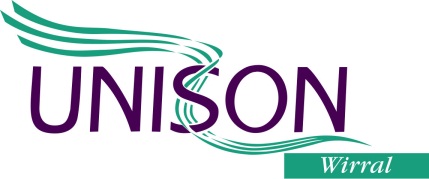 BRANCH OFFICER NOMINATION FORM 2017/2018BRANCH OFFICER ……………………………..…………………………(Please write the name of the role here)Nominee DetailsFull Name……………………………………………………………………………………Membership No. …………………………… E-mail………………………………………Home address …………………………………………………………………………………………………………………………………………………Postcode…………………..Telephone number………………………………………………………………………….Employer……………………….………...Job Title………………………………………..Work address ……………………………………………………………………………….I consent to my nomination. Signed……………………..……..Date…………………...Proposed by: (Please sign)…..…………………………………………………………….Print name………………………………………… Employer…………………………….Home Address………………………………………………………………………………Membership No. ……………………………….. E-mail………………………………….Seconded by: (Please sign)…………………………………………………………………Print name………………………………………… Employer…………………………….Home Address………………………………………………………………………………Membership No. ……………………………….. E-mail………………………………….The nominee, proposer and seconder must all be fully paid up members of the Branch.  Please ensure that all parts of this form are completed.Completed nomination forms to be received at Branch Office by no later than 12.00noon on Wednesday, 11 January 2017.